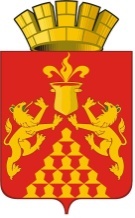 Дума городского округа Красноуральскседьмого созываРЕШЕНИЕ от  12 октября 2018 года  № 132город КрасноуральскО внесении изменений в Устав городского округа КрасноуральскВ целях приведения Устава городского округа Красноуральск в соответствие с Федеральным законом от 06 октября 2003 года № 131-ФЗ «Об общих принципах организации местного самоуправления в Российской Федерации», в который внесены изменения Федеральными законами  от 05 февраля 2018 года № 15-ФЗ «О внесении изменений в отдельные законодательные акты Российской Федерации по вопросам добровольчества (волонтерства)», от 18 апреля 2018 года № 83-ФЗ «О внесении изменений в отдельные законодательные акты Российской Федерации по вопросам совершенствования организации местного самоуправления», от 31 декабря 2017 года № 503-ФЗ «О внесении изменений в Федеральный закон «Об отходах производства и потребления» и отдельные законодательные акты Российской Федерации»,  руководствуясь статьей 23 Устава городского округа Красноуральск, Дума городского округа КрасноуральскРЕШИЛА:Внести в Устав городского округа Красноуральск, утверждённый решением Красноуральской городской Думы от 20 мая 2005 года № 156 (с изменениями, внесенными решениями Думы городского округа Красноуральск от  27 апреля 2006 года № 357, от 17 сентября 2007 года № 594, от 11 июля 2008 года № 77, от 11 марта 2009 года № 282, от 24 июля 2009 года № 344, от 29 марта 2010 года № 471, от 15 июля 2010 года № 514, от 30 августа 2010 года № 534, от 06 декабря 2010 года № 581, от 29 сентября 2011 года № 680, от 26 декабря 2011 года № 721, от 29 мая 2012 года № 38, от 31 октября 2012 года № 87, от 23 мая 2013 года № 157, от 03 сентября 2013 года № 198, от 23 декабря 2013 года № 226,  от 07 апреля 2014 года № 264, от 11 ноября 2014 года № 320,  от 30 марта 2015 года № 362,  от 15 сентября 2015 года № 415,  от 31 марта 2016 года № 460, от 30 июня 2016 года № 491, от 29 июня 2017 года № 598, от 21 декабря 2017 года № 62, от 28 апреля 2018 года № 101) следующие изменения:пункт 12 части 1 статьи 6 изложить в следующей редакции:«12) участие в организации деятельности по накоплению (в том числе раздельному накоплению), сбору, транспортированию, обработке, утилизации, обезвреживанию, захоронению твердых коммунальных отходов;»;пункт 33 части 1 статьи 6 изложить в следующей редакции:«33) создание условий для расширения рынка сельскохозяйственной продукции, сырья и продовольствия, содействие развитию малого и среднего предпринимательства, оказание поддержки социально ориентированным некоммерческим организациям, благотворительной деятельности и добровольчеству (волонтерству);»;дополнить статьей 16.1. следующего содержания:«Статья 16.1. Староста сельского населенного пунктаДля организации взаимодействия органов местного самоуправления и жителей сельского населенного пункта при решении вопросов местного значения в сельском населенном пункте, расположенном в городском округе, может назначаться староста сельского населенного пункта.Староста сельского населенного пункта назначается Думой городского округа по представлению схода граждан сельского населенного пункта из числа лиц, проживающих на территории данного сельского населенного пункта и обладающих активным избирательным правом.Староста сельского населенного пункта не является лицом, замещающим государственную должность, должность государственной гражданской службы, муниципальную должность или должность муниципальной службы, не может состоять в трудовых отношениях и иных непосредственно связанных с ними отношениях с органами местного самоуправления.Лицо не может быть назначено старостой сельского населенного пункта в случаях, установленных федеральным законом.Срок полномочий старосты сельского населенного пункта составляет 5 лет.Полномочия старосты сельского населенного пункта прекращаются досрочно по решению Думы городского округа по представлению схода граждан сельского населенного пункта, а также в случаях, установленных федеральным законом.Гарантии деятельности, полномочия и иные вопросы статуса старосты сельского населенного пункта устанавливаются нормативным правовым актом Думы городского округа в соответствии с законом Свердловской области.»;пункт 13.1 части 1 статьи 31 изложить в следующей редакции:«13.1) участие в организации деятельности по накоплению (в том числе раздельному накоплению), сбору, транспортированию, обработке, утилизации, обезвреживанию, захоронению твердых коммунальных отходов;»;пункт 28 части 1 статьи 31 изложить в следующей редакции:«28) создание условий для расширения рынка сельскохозяйственной продукции, сырья и продовольствия, содействие развитию малого и среднего предпринимательства, оказание поддержки социально ориентированным некоммерческим организациям, благотворительной деятельности и добровольчеству (волонтерству);».Направить настоящее решение на государственную регистрацию в установленном законодательством порядке.После проведения государственной регистрации опубликовать настоящее решение в газете «Красноуральский рабочий» и разместить на официальном сайте Думы городского округа Красноуральск в информационно-телекоммуникационной сети Интернет (www.dumakrur.ru).Настоящее решение вступает в силу со дня его официального опубликования, за исключением подпункта 1.1. и подпункта 1.4. пункта 1 настоящего решения, которые вступают в силу с 1 января 2019 года.Председатель Думы городского округа Красноуральск                                                   А.В. МедведевГлава городского округа Красноуральск                                               Д.Н. Кузьминых